Peqqissaanermik Ilinniarfik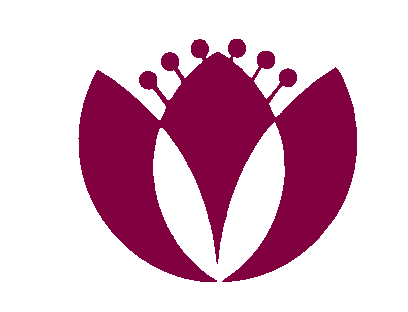 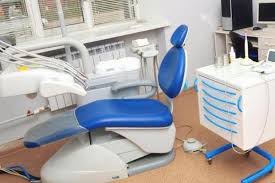 KigutigissaasoqPeqqissaanermik IlinniarfikSvend Jungep Aqq. 23900 NuukTlf.: 34 99 50Email: pipost@nanoq.glhttp://www.pi.glKigutigissaasoq.Kigutigissaasutut ilinniarsimasutut suliassat makku suliassarissavatit: peqqinnissaq pillugu paasissutissiineq, peqqinnartumik inuuneqarnissamik siuarsaaneq kigutiluutinillu pinaveer-saartitsinermik suliaqarneq. Tamakku saniatigut killilimmik kigutilerinermut tunngasunik aaqqissuussinermik sulia-qarnermillu ilaqarsinnaapput. Ilinnialernissamut piumasaqaataasut: Klinikassistentitut naammassisimanissaqImaluunniit: Ilinniarnertuutut soraarummeersimaneq Taakku saniatigut: sungiusarluni suliffissamik isumaqatigiissut.Ilinniarneq ukiunik marlunnik sivisus-suseqarpoq kigutileriffinnilu sulinermik sungiusarnertaqarluni. Pingasoriarlutit Peqqissaanermik Ilinniarfimmut Nuummiittumut atuagarsoriartussaatit. Atuagarsornerit tamarmik sapaatip akunnerinik arfineq pingasunik sivisussuseqartassapput. Naggataarutaasumik atuagarsornermi misilitsinnertaqarumaarpoq. Taassuma saniatigut sapaatit akunneri sisamat ilinniarfik najornagu ilinniartinneqas-sallutit taannalu suliffimmik sungiusarfinni ingerlanneqassaaq. Suliffimmi misiliinerpit nalaani Peqqissaanermik Ilinniarfimmiit siunnersortissannik attaveqarfissannillu tunineqassaatit. Qinnuteqarfissaq: 1. marts. Malugiuk: qinnuteqartitsineq ukiut arlallit allorlugit pisarpoq, tandklinikassistentitut ilinnianerlu paarlakaallugit ingerlanneqartarmat. Najugaqarneq: ilinniarnerup ingerlanerani najugaqarneq nammineq akisussaaffigaat. Ilinnialernissannut akuerisaaguit erngerlutit www.kaf.gl aqqutigalugu kollegiessannik inniminniissaatit. Ilinnialernissannut tigutinnermut upper-narsaatip assilinera ilinniarnerullu inger-larngata takussutissaa atorlugit kollegies-sannik qinnuteqassaatit. Billetsi: ineqarnissat isumannaarsimale-rukku Peqqissaanermik Ilinniarfimmiit billetsissannik sanaanneqarsinnaanngus-saatit. Najugassaqarnermik uppernarsaat uunga nassiunneqassaaq: pipost@nanoq.gl. Paasisaqarnerorusukkuit:Nittartagaq: pi.gl.Ilinniartunik aqqutissiuisoq: 34 99 61.Peqqissaanermik IlinniarfikTandplejerPeqqissaanermik IlinniarfikSvend Jungep Aqq. 23900 NuukTlf.: 34 99 50Email: pipost@nanoq.glhttp://www.pi.glTandplejer.Som tandplejer vil du komme til at vare-tage sundhedsfremmende og sygdoms-forebyggende opgaver inden for tand-plejen. Desuden vil du i begrænset omfang komme til at varetage behandlingsmæssige samt organisatoriske opgaver inden for tandplejen.Adgangskravene er:en gennemført Klinikassistent uddannelseelleren gennemført gymnasial uddannelsedesuden:et tilsagn om praktikpladsUddannelsen varer to år og består dels af praktik på en tandklinik og dels af 3 skoleophold på Peqqissaanermik Ilinniarfik i Nuuk af hver 8 ugers varighed. Det sidste skoleophold afsluttes med eksamen. Derudover vil der være 4 ugers fjern-undervisning i praktikuddannelsen. Under praktikperioden vil du få tildelt en praktik-vejleder samt en kontaktperson.Ansøgningsfrist: 1.marts. Bemærk: uddannelsen udbydes med flere års mellemrum, da uddannelsen udbydes skiftevis med tandklinikassistent-uddannelsen.  Kollegie: du har selv ansvaret for at finde bolig under din uddannelse. Det betyder at du snarest efter optagelsen på uddannelsen skal reservere kollegieplads gennem www.kaf.gl. Du skal sende dit optagelsesbrev samt oversigten over uddannelsesforløbet til dem. Billet: Når du har fået tildelt et kollegieværelse skal du sende bekræftelsen til pipost@nanoq.gl, så du kan få billet til teoriopholdet. Hvis du bor privat under uddannelsen, skal du også meddele dette på mail. Få mere at vide:Hjemmeside: pi.gl.Studievejleder: 34 99 61.